Groeiverslag en coachaanbodTaken en verantwoordelijkheden in een duaal leertraject…SAMENWERKING TUSSEN logistiek bedrijf en schoolRollen binnen bedrijfBegeleider is een productiemedewerker (bv. operator, onderhoudsmecanicien) die zijn specifieke expertise op de werkvloer overbrengt aan de leerlingen. Hij geeft input aan de mentor over het functioneren van de leerling m.b.t. de aangeleerde competentie(s).Mentor is de medewerker die het individuele duale leertraject van de leerlingen op de werkvloer plant, organiseert en de uitvoering ervan opvolgt. Hij begeleidt en evalueert de leerling en is aanspreekpunt voor de leerkrachten en begeleiders. Hij kan de leerling ook specifieke competenties aanleren. Coördinator duaal bedrijf plant, organiseert en volgt de globale uitvoering van het duale leertraject op voor alle leerlingen in het bedrijf. Hij heeft het globaal overzicht over wat er gebeurt rond duaal leren in het bedrijf. Hij is het aanspreekpunt voor de directie van het bedrijf en de school. Directie bedrijf (breed, ook incl. HR bijvoorbeeld)Rollen op school  Praktijkleerkracht : Deze leerkracht leidt de leerling op voor de specifieke vakken van logistiek. Trajectbegeleider duaal:  is degene die het individuele duale leertraject van de leerlingen plant, organiseert en de uitvoering ervan opvolgt. Hij begeleidt de leerling en is het aanspreekpunt voor de leraren, begeleiders en mentoren voor relevante zaken binnen het duale traject. Coördinator duaal school plant, organiseert en volgt de globale uitvoering van het duale leertraject op voor alle leerlingen. Hij heeft het globaal overzicht over wat er gebeurt rond duaal leren in de school. Hij is het aanspreekpunt voor de directie en leraren van de school en voor het bedrijf. Directie schoolOPM : DUOplus stuurt een voorbeeld taken en competentieprofiel voor leerkrachten, trajectbegeleiders en mentoren door naar de leerkracht ter inspiratie. 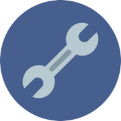 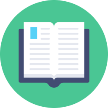 Besproken mogelijkheden Materiaal DUOplus ter inspiratie Ondersteuningsaanbod door de coaches van DUOplus  MentorHRDirectieLK/TBDirectieBesproken mogelijkheden Materiaal DUOplus ter inspiratie Ondersteuningsaanbod door de coaches van DUOplus  Informeren over en oriënteren naar duaal lerenInformeren over en oriënteren naar duaal lerenInformeren over en oriënteren naar duaal lerenInformeren over en oriënteren naar duaal lerenInformeren over en oriënteren naar duaal lerenInformeren over en oriënteren naar duaal lerenInformeren over en oriënteren naar duaal lerenInformeren over en oriënteren naar duaal lerenInformeren over en oriënteren naar duaal lerenInformeren over en oriënteren naar duaal lerenInformeren van de oudersxxInfopakket maken vanuit de school naar ouders, kunnen hier beelden van bedrijf voor gebruikt worden? Infosessie op een bedrijf? Infosessie ouders Info PPT op de website Mogelijkheid betrekken CLB in de infosessie ihkv doorverwijzingen vanuit andere scholen naar jullie richting duaal Informeren van de jongerenxxxAlle jongeren van 2de graad (ook die van het werkhuis betrekken, mini sid in 2e graadOpnemen info schoolverlatersstudie VDAB over werkkansen na de richting kantoor en logistiek duaalPPT info en filmpjes op website DUOplus Informeren van de leerkrachtenxxInformeren lkr tweede en 1ste graad over duaal, duaal café op school? Belang van lkr in de oriëntering duiden, bedrijfsbezoeken inplannen met leerkrachten?  Info komen geven op personeelsvergadering is mogelijk.Informeren van de mentorenxPPT mentoren en HR Coaching op de werkvloer (info in erkenningsgesprek door de sector)Informeren van de werkcollega’sxxBedrijven zoekenxProspectie derde trimester schooljaar 18-19 adhv eigen infobrochure Infobrochure SFTL Bedrijfspaspoort Opstarttraject met nieuwe bedrijven vanuit het JIL project (informeren, helpen bij de erkenning, opleiding mentor, …)Werkpostfiche opmakenx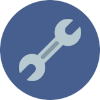 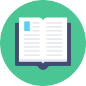 Besproken mogelijkheden Materiaal DUOplus ter inspiratie Ondersteuningsaanbod door de coaches van DUOplus  MentorHRDirectieLK/TBDirectieBesproken mogelijkheden Materiaal DUOplus ter inspiratie Ondersteuningsaanbod door de coaches van DUOplus  Screenen van de jongere Screenen van de jongere Screenen van de jongere Screenen van de jongere Screenen van de jongere Screenen van de jongere Screenen van de jongere Screenen van de jongere Screenen van de jongere Screenen van de jongere Screening opmakenxKlassenraad advies in 4de jaar vroeg genoeg om nog mogelijkheden te laten om te remediëren tegen eind juni. Website DUOplus Werksessie rond kaders screenen en oriënteren, en daarna uitwerken screeningsmogelijkheden Talenten en groeipunten van de jongere in kaart brengenxxxMogelijkheden om te starten van de bestaande portfolio op school herbekijken ihkv OLB Dimensies van arbeidsrijpheid en arbeidsbereidheid Werkvormen leren kennen en inplannen in een tijdslijn van de schooleigen screening Screeningsopportuniteiten zoeken/zien/creërenxxSnuffelstages, praktijkopdrachten, betrekken van leerkrachten 2de graad (ihkv het advies duaal leren)Aanreiken van kant en klare oefeningen om in verschillende lessen te doen en te observerenKijkwijzer snuffelstage/stage Oefeningen website DUOplus Observatiefiches ontwikkelen eigen aan de school gebaseerd op materiaal DUOplus en dimensie arbeidsrijpheid en arbeidsbereidheidInfosessie rond ‘observeren’ voor leerkrachtenGroeigericht advies uitbrengen over arbeidsrijpheid en arbeidsbereidheid xxBetrekken van de leerkrachten tweede graad, stages, praktijklessen, uitstappen, info van ouders, …  in het kader van OLB initiatieven Sjabloon klassenraad Observatiefiches Werksessie en materialen rond advies klassenraad Intakegesprek met de jongerexxJongerenpaspoort Mee opnemen in de werksessie op welke manier een jongerenpaspoort kan geïntegreerd worden in OLB/advies KR 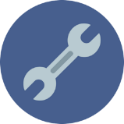 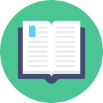 Besproken mogelijkheden Materiaal DUOplus ter inspiratie Ondersteuningsaanbod door de coaches van DUOplus  MentorHRDirectieLK/TBDirectieBesproken mogelijkheden Materiaal DUOplus ter inspiratie Ondersteuningsaanbod door de coaches van DUOplus  Matchen Matchen Matchen Matchen Matchen Matchen Matchen Matchen Matchen Matchen Contracten opmakenxSjabloon contracten bespreken in de les PAV? Betrekken ander vakken (ook ihkv in kaart brengen motivatie van de jongeren rond duaal leren)Infofiches website Syntra Vlaanderen Verzekeringen regelenxInformatie van bedrijfseigen materialen in bedrijf (rond verzekeringen, GDPR, … ) opvragen en in de lessen PAV laten bekijken (bij wijze van voorbereiding op een start in een bedrijf)PAV doelstelling (werken met contexteigen leermateriaal…)opstartgesprek coördinerenxxxKader opstartgesprek Ondersteuning in opmaak screeningsproces waarin de jongeren zichzelf in kaart brengt en zijn ondersteuningsnoden in kaart brengt. Groeipad-leerproces uitstippelen voor de jongerexxLeerfiches te ontwikkelenFeedback-agenda Website – begeleidings-materialen (gespreks-technieken)Coaching van de mentor in het gebruik van de feedbackagenda en afstemming op de leerfiches Ondersteuning n het uitschrijven van een handelingsgericht advies op de klassenraad 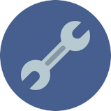 Besproken mogelijkheden Besproken mogelijkheden Besproken mogelijkheden Materiaal DUOplus ter inspiratie Materiaal DUOplus ter inspiratie Materiaal DUOplus ter inspiratie Materiaal DUOplus ter inspiratie Ondersteuningsaanbod door de coaches van DUOplus  Ondersteuningsaanbod door de coaches van DUOplus  Ondersteuningsaanbod door de coaches van DUOplus  MentorHRHRDirectieDirectieDirectieLK/TBLK/TBDirectieOndersteuningsaanbod door de coaches van DUOplus  Ondersteuningsaanbod door de coaches van DUOplus  Ondersteuningsaanbod door de coaches van DUOplus  Begeleiding Begeleiding Begeleiding Begeleiding Begeleiding Begeleiding Begeleiding Begeleiding Begeleiding Begeleiding Begeleiding Begeleiding Begeleiding Begeleiding Begeleiding Begeleiding Begeleiding Begeleiding Begeleiding Begeleiding Begeleiding Begeleiding Begeleiding Begeleiding Communiceren met de school xxxxxFeedbackagenda Feedbackagenda Feedbackagenda Feedbackagenda Mentor leren werken met een feedbackagenda (tool voor communicatie en evaluatie)Mentor leren werken met een feedbackagenda (tool voor communicatie en evaluatie)Jaarplanning opmakenxxxxDe mentor ook inzicht geven in wat er op de planning staat verspreid over 2 jaarDe mentor ook inzicht geven in wat er op de planning staat verspreid over 2 jaarDe mentor ook inzicht geven in wat er op de planning staat verspreid over 2 jaarDe mentor ook inzicht geven in wat er op de planning staat verspreid over 2 jaarDe mentor ook inzicht geven in wat er op de planning staat verspreid over 2 jaarOpleidingsplan Opleidingsplan Opleidingsplan Opleidingsplan Afstemmen wat op bedrijf aangeleerd wordt en wat op schoolxxxxLeerfiches op school- en op de werkvloer Afstemmen tussen vakcollega’s of er competenties ook in andere vakken behaald kunnen worden om zelf meer tijd te hebben in de praktijkles (zie eerder vak PAV)Leerfiches op school- en op de werkvloer Afstemmen tussen vakcollega’s of er competenties ook in andere vakken behaald kunnen worden om zelf meer tijd te hebben in de praktijkles (zie eerder vak PAV)Leerfiches op school- en op de werkvloer Afstemmen tussen vakcollega’s of er competenties ook in andere vakken behaald kunnen worden om zelf meer tijd te hebben in de praktijkles (zie eerder vak PAV)Leerfiches op school- en op de werkvloer Afstemmen tussen vakcollega’s of er competenties ook in andere vakken behaald kunnen worden om zelf meer tijd te hebben in de praktijkles (zie eerder vak PAV)Leerfiches op school- en op de werkvloer Afstemmen tussen vakcollega’s of er competenties ook in andere vakken behaald kunnen worden om zelf meer tijd te hebben in de praktijkles (zie eerder vak PAV)opleidingsplanopleidingsplanopleidingsplanopleidingsplanCursusmateriaal ontwikkelenxxLeerfiches met  bedrijfseigen materiaal Leerfiches met  bedrijfseigen materiaal Leerfiches met  bedrijfseigen materiaal Leerfiches met  bedrijfseigen materiaal Leerfiches met  bedrijfseigen materiaal Input begeleiding op de leerfiches Input begeleiding op de leerfiches Leerproces coachenxxxxxBegeleidingsmaterialen op de website van DUOplus Begeleidingsmaterialen op de website van DUOplus Begeleidingsmaterialen op de website van DUOplus Begeleidingsmaterialen op de website van DUOplus Coaching mentor Coaching mentor Leerproces remediërenxxxOnthaal van de jongere op de werkvloerxxxCoaching mentor Coaching mentor Integratie van de jongere op de werkvloerxCoaching mentor Coaching mentor Begeleiding Begeleiding Begeleiding Begeleiding Begeleiding Begeleiding Begeleiding Begeleiding Begeleiding Begeleiding Begeleiding Begeleiding Begeleiding Begeleiding Begeleiding Begeleiding Begeleiding Begeleiding Begeleiding Begeleiding Begeleiding Begeleiding Begeleiding Begeleiding Medisch onderzoek van de jongereXXDe jongere doen groeien in generieke competentiesxXXLeerfiches Leerfiches Leerfiches Leerfiches Leerfiches Coaching van de mentor Coaching van de mentor De vooruitgang in de leerdoelen opvolgenxxxXXEvaluatiegesprekken competentiegericht aanpakken Evaluatiegesprekken competentiegericht aanpakken Evaluatiegesprekken competentiegericht aanpakken Evaluatiegesprekken competentiegericht aanpakken Evaluatiegesprekken competentiegericht aanpakken Voorbeelden competentierapporten sharepoint JILVoorbeelden competentierapporten sharepoint JILVoorbeelden competentierapporten sharepoint JILVoorbeelden competentierapporten sharepoint JILLeerproblemen detecterenxXXfeedbackagendafeedbackagendafeedbackagendafeedbackagendaMentor leren werken met feedbackagenda om leerproblemen te kunnen detecteren en besprekenMentor leren werken met feedbackagenda om leerproblemen te kunnen detecteren en besprekenTheorie aanlerenXXLeerfiches / is er theorie die ook in een ander vak aan bod kan komen? Vb AV, Frans? Leerfiches / is er theorie die ook in een ander vak aan bod kan komen? Vb AV, Frans? Leerfiches / is er theorie die ook in een ander vak aan bod kan komen? Vb AV, Frans? Leerfiches / is er theorie die ook in een ander vak aan bod kan komen? Vb AV, Frans? Leerfiches / is er theorie die ook in een ander vak aan bod kan komen? Vb AV, Frans? Administratieve verplichtingen omtrent de lesorganisatie nakomen (aanwezigheidslijst, attesten, aanvragen) XXXDe problemen die rijzen tijdens de uitvoering van de overeenkomst van alternerende opleiding opvolgen.xxxWeten waarvoor en wanneer een jongere mag of moet doorverwezen worden naar het CLB (Centrum voor Leerlingen Begeleiding), de leercoach (remediëring van cursisten), de trajectbegeleider XXXElke wijziging van de beroepsactiviteit of de uitbatingszetel, die gevolgen heeft voor de opleiding van de jongere aan de trajectbegeleider meldenX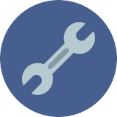 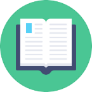 Besproken mogelijkheden Materiaal DUOplus ter inspiratie Ondersteuningsaanbod door de coaches van DUOplus  MentorHRDirectieLK/TBDirectieBesproken mogelijkheden Materiaal DUOplus ter inspiratie Ondersteuningsaanbod door de coaches van DUOplus  Begeleiding Begeleiding Begeleiding Begeleiding Begeleiding Begeleiding Begeleiding Begeleiding Begeleiding Begeleiding Verschillende soorten van leeractiviteiten zoeken en inplannenXxLeerkrachten op bedrijfsbezoek meenemen en laten kijken naar de werkvloer door de ogen van hun eigen vak Opdrachten voorbereiden waarin de jongere het geleerde meteen kan toepassen, uitproberen, in de vingers krijgenxXLeerfiches Coaching mentorGerichte evaluatiegesprekken Aan de jongere de nodige hulp, gereedschappen, grondstoffen, werk- en veiligheidskleding ter beschikking stellenXxPedagogische, morele en sociale begeleiding van de jongere; xXFeedbackagenda Mentoropleiding Coaching mentor adhv technieken in de feedbackagenda (motiverend coachen en feedback geven) Constant nieuwe didactische werkvormen verzamelen, leeractiviteiten, technieken en middelen om de cursusaanpak permanent te verbeteren; xBlanco materialen van de wekvloer meenemen naar de les en integreren in de leerfiches Bemiddelen in geval van geschillen tussen de leeronderneming en de jongere; xxxDe beschikbare opleidingsinstrumenten (o.a. opleidingsplan, competentietool,…) kennen en toepassen xxx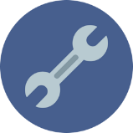 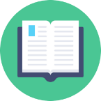 Besproken mogelijkheden Materiaal DUOplus ter inspiratie Ondersteuningsaanbod door de coaches van DUOplus  MentorHRDirectieLK/TBDirectieBesproken mogelijkheden Materiaal DUOplus ter inspiratie Ondersteuningsaanbod door de coaches van DUOplus  EVALUEREN EVALUEREN EVALUEREN EVALUEREN EVALUEREN EVALUEREN EVALUEREN EVALUEREN EVALUEREN EVALUEREN Evaluatiecriteria bepalenxxxEvaluatiecriteria worden mee opgenomen in de leerfiches Evaluatiegesprek coachen bij de mentor , inzicht in activiteiten en competenties Evaluatiemethodiek bepalenxxxInsteek competentiegericht lesgeven op school Feedback gevenxxCoaching mentor EvaluerenxxKlassenraad bijwonenxxNadenken met team over aanwezigheid mentor op de klassenraad (meerwaarde, praktisch?) aandacht voor aanpassing schoolreglement Artikel 357/17 van decreet duaal leren (zie website DUOplus)Evaluatiegesprekken doenxxSamen met de mentorVoorbereiden van de evaluatiegesprekken met de nadruk op positieve feedback en groeimogelijkhedenMotiverenxxxxKan het rapport ook naar het bedrijf doorgestuurd worden? Attitudes evaluerenxxxMeenemen van de attitudes in het leerlingenportfolio = input en feedback verspreid over verschilellende jaren Dimensies van arbeidsrijpheid en arbeidsbereidheid Coaching mentor Technische competenties evaluerenxx